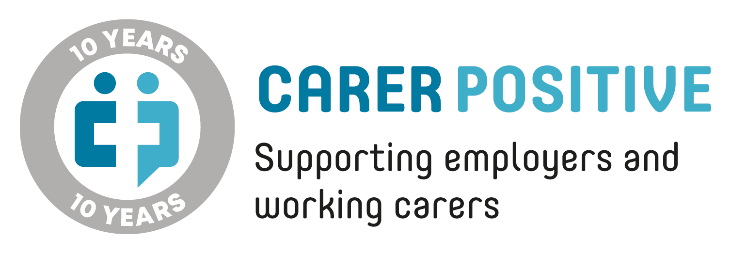 10th Anniversary Awards 2024To be considered for this award, please complete the form below and return it to info@carerpositive.org. 
Carer Champion AwardOverview of what we are looking for:A workplace and culture where support for carers is championed and visible across the whole organisation by an individual. A ‘Carer Champion’ (or similar title) may or may not be a carer themselves, but someone who is instrumental in raising awareness and highlighting the cause of carers. They may be a particular member of staff who has been designated in this role, a Carers Network Chair or representative, or someone else who has led the development of support for carers.    Points of good practice: A carer champion will have raised the visibility and understanding of carers throughout the organisationThey will link support for carers to wider organisational culture and operationThey may have driven the support for carers in the organisation and led to the development of new support Please tell us about your Carer Champion and how they have promoted support for carers in your organisation.  Please provide at least one testimonial from someone in your organisation (e.g. HR manager/carer) in support of the Carer Champion nomination.